様式１令和５年度 ダイバーシティ推進センター女性研究者賞 推薦書令和５年	月	日下記の通り，ダイバーシティ推進センター女性研究者賞受賞候補者を推薦します。【推薦者】記【候補者】【推薦理由】（欄が不足する場合は，適宜追加してください。ただし本ページを含めて 2 ページ以内に書いてください。）※ 推薦書作成者は，候補者の研究業績をよく理解している者とし，推薦理由として，推薦対象となる業績や将来性について記述してください。推薦者として自薦も可能とします。様式２令和５年度 ダイバーシティ推進センター女性研究者賞 受賞候補者調書令和５年　 月 　　日- 1 -様式２- 2 -様式２- 3 -様式３令和５年度「ダイバーシティ推進センター女性研究者賞」研究活動報告書研究活動報告（800 字～1000 字）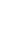 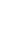 様式４令和５年度実施経費報告氏 名印省略所属・職連絡先TEL：E-mail：フリガナ氏	名所	属職 名Ⅰ．履 歴Ⅰ．履 歴Ⅰ．履 歴Ⅰ．履 歴Ⅰ．履 歴Ⅰ．履 歴ﾌﾘｶﾞﾅ印生年月日西暦	年	　月　   日西暦	年	　月　   日氏名印生年月日西暦	年	　月　   日西暦	年	　月　   日所属（機関・部局）職連絡先TEL:TEL:TEL:TEL:TEL:連絡先E-mail:E-mail:E-mail:E-mail:E-mail:学歴学歴学歴学歴学歴学歴年月事項事項事項事項事項1977 年 3 月1977 年 4 月1979 年 3 月1987 年 3 月【記入例】大学卒業から記入すること。○○大学○○学部○○学科卒業○○大学大学院○○研究科○○専攻修士課程入学○○大学大学院○○研究科○○専攻修士課程修了（学位、論文名）博士（○学）・○○大学、○○○○に関する研究【記入例】大学卒業から記入すること。○○大学○○学部○○学科卒業○○大学大学院○○研究科○○専攻修士課程入学○○大学大学院○○研究科○○専攻修士課程修了（学位、論文名）博士（○学）・○○大学、○○○○に関する研究【記入例】大学卒業から記入すること。○○大学○○学部○○学科卒業○○大学大学院○○研究科○○専攻修士課程入学○○大学大学院○○研究科○○専攻修士課程修了（学位、論文名）博士（○学）・○○大学、○○○○に関する研究【記入例】大学卒業から記入すること。○○大学○○学部○○学科卒業○○大学大学院○○研究科○○専攻修士課程入学○○大学大学院○○研究科○○専攻修士課程修了（学位、論文名）博士（○学）・○○大学、○○○○に関する研究【記入例】大学卒業から記入すること。○○大学○○学部○○学科卒業○○大学大学院○○研究科○○専攻修士課程入学○○大学大学院○○研究科○○専攻修士課程修了（学位、論文名）博士（○学）・○○大学、○○○○に関する研究職歴職歴職歴職歴職歴職歴年月事項事項事項事項事項1979 年 4 月1981 年 4 月1987 年 11 月2010 年 10 月【記入例】○○株式会社入社○○大学○○学部助手○○大学○○学部講師○○大学○○学部准教授（現在に至る）【記入例】○○株式会社入社○○大学○○学部助手○○大学○○学部講師○○大学○○学部准教授（現在に至る）【記入例】○○株式会社入社○○大学○○学部助手○○大学○○学部講師○○大学○○学部准教授（現在に至る）【記入例】○○株式会社入社○○大学○○学部助手○○大学○○学部講師○○大学○○学部准教授（現在に至る）【記入例】○○株式会社入社○○大学○○学部助手○○大学○○学部講師○○大学○○学部准教授（現在に至る）Ⅱ．研究業績（各業績について適宜, 行の追加可）Ⅱ．研究業績（各業績について適宜, 行の追加可）Ⅱ．研究業績（各業績について適宜, 行の追加可）Ⅱ．研究業績（各業績について適宜, 行の追加可）Ⅱ．研究業績（各業績について適宜, 行の追加可）Ⅱ．研究業績（各業績について適宜, 行の追加可）１．これまでの業績のうち, 特記すべき研究論文・著書について記載してください。１．これまでの業績のうち, 特記すべき研究論文・著書について記載してください。１．これまでの業績のうち, 特記すべき研究論文・著書について記載してください。１．これまでの業績のうち, 特記すべき研究論文・著書について記載してください。１．これまでの業績のうち, 特記すべき研究論文・著書について記載してください。１．これまでの業績のうち, 特記すべき研究論文・著書について記載してください。論文等題目論文等題目発行年月掲載誌（巻・ 号・頁）掲載誌（巻・ 号・頁）著者名（責任著者に＊を付けてください。）（例）○○○○（例）○○○○2020.4○○○○（2・3・pp88-99）○○○○（2・3・pp88-99）奈良花子＊，大阪花子２．学会発表，国際会議等の基調講演，招待講演（これまでの業績のうち, 特記すべきものについて記載してください。）２．学会発表，国際会議等の基調講演，招待講演（これまでの業績のうち, 特記すべきものについて記載してください。）２．学会発表，国際会議等の基調講演，招待講演（これまでの業績のうち, 特記すべきものについて記載してください。）２．学会発表，国際会議等の基調講演，招待講演（これまでの業績のうち, 特記すべきものについて記載してください。）題名発表年月発表学会等名特記事項（例）○○○○2019.9国際○○会議招待講演３．特許（出願公開前の特許については支障のない範囲で記入してください。未登録の特許の場合，「登録番号」は記入不要です。）３．特許（出願公開前の特許については支障のない範囲で記入してください。未登録の特許の場合，「登録番号」は記入不要です。）３．特許（出願公開前の特許については支障のない範囲で記入してください。未登録の特許の場合，「登録番号」は記入不要です。）３．特許（出願公開前の特許については支障のない範囲で記入してください。未登録の特許の場合，「登録番号」は記入不要です。）発明名称出願番号登録番号発明者（例）○○に関する○○特願 2018-X特許第○○号奈良花子（奈良女子大学），大阪太郎（○○株式会社）４．研究資金獲得実績（過去５年間の業績について記載してください。機関内公募研究費についても記入可能です。）４．研究資金獲得実績（過去５年間の業績について記載してください。機関内公募研究費についても記入可能です。）４．研究資金獲得実績（過去５年間の業績について記載してください。機関内公募研究費についても記入可能です。）４．研究資金獲得実績（過去５年間の業績について記載してください。機関内公募研究費についても記入可能です。）研究課題名研究期間資金種別配分機関名研究費総額共同研究者（ 氏名及び機関名）（例）○○に関する研究2019.4.1～2021.3.31共同研究費○○株式会社5,000 千円大和太郎（奈良女子大学），名古屋一郎（○○株式会  社）５．その他特記すべき研究業績（受賞歴等, 上記に該当しない業績を記入してください。）５．その他特記すべき研究業績（受賞歴等, 上記に該当しない業績を記入してください。）５．その他特記すべき研究業績（受賞歴等, 上記に該当しない業績を記入してください。）５．その他特記すべき研究業績（受賞歴等, 上記に該当しない業績を記入してください。）Ⅲ．支援を受けたい研究内容（欄が不足する場合は適宜追加可、ただし本ページを含めて 2 ページ以内に書いて下さい。）１．研究課題名２．研究目的３．これまでの研究内容（「Ⅱ研究業績」の内容及び国内外の関連する研究分野の動向と関連付けて説明してください。出産・育児等のライフイベントにより研究中断の時期がある場合にはその旨記載してください。）４．今後の研究計画（「２．研究目的」を達成するための具体的な研究計画を書いて下さい。）受賞者氏名受賞者所属・職受賞者連絡先TEL受賞者連絡先e-mail配分額千円使途内訳使途内訳使途内訳区分金額（千円）内 訳研究消耗品費研究図書・資料購入費旅費謝金その他合 計